2020 Crime Lab Youth Shadow DayRegistration FormRegistration deadline is July 10, 2020Accepted on first come, first served basis, limited to 60 students per session.Seniors receive priorityTo apply, please fill out the information below and email it to youthprograms@sacda.org with a signed permission slip from your parent/guardian:Name:			___________________________________   DOB: Address:		_______________________________________________________________Email Address:	_______________________________________________________________Phone: 			____________________    School: ______________________ Grade: ______Gender: 		_________ Female		__________ MaleParent/Guardian:	_________________________________________________________________Parent/Guardian Phone:	____________________   Email: _______________________________Prior participation in one of our Youth Programs? If so, which one: __________________________	How did you learn about our Crime Lab Youth Shadow Day? ______________________________Two dates to choose from July 17, 2020 and July 24, 2020Date Selected:	   Friday, July 17, 2020   or	 Friday, July 24, 2020On a separate sheet of paper please write a paragraph answering the following question: Why do you want to participate in the Crime Lab Shadow Day? _____________________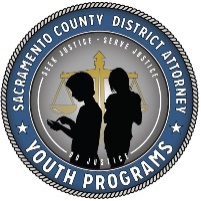 Applications and original permission slips should be scanned and emailed to:youthprograms@sacda.orgPARENT/GUARDIAN STATEMENT OF CONSENT2020 CRIME LAB SHADOW DAY Please Choose One:   Friday, July 17, 2020 	or		 Friday, July 24, 2020 I hereby give consent to my child to participate in the Sacramento County District Attorney’s Office, Crime Lab Youth Shadow Day (CLYSD).I understand that this will be a virtual tour and my child will be participating with designated employees from the participating county agencies.I understand that this event will be broadcasted live on social media and my student’s participation and interaction may also be shared on social media.I understand and agree that during the course of this event my student’s comments and questions may be used on the District Attorney’s web and social media sites to promote education programs.I understand that any shadowing that takes place within the Sacramento County Crime Lab may include observation of evidence regarding serious criminal cases.I consent, to all of the above, for _________________________________________________________						Student’s Name (Print)Authorized by:		_________________________________________________________________				Signature of parent/guardian				Date